Publicado en México el 30/04/2024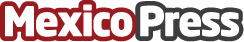 Jack Levy expone ideas innovadoras para emprendedores del futuroComprometido con el fomento de la innovación y la sostenibilidad empresarial, Jack Levy, coach y líder empresarial, comparte una serie de ideas y enfoques estratégicos diseñados para futuros emprendedores. Estas propuestas buscan equipar a los individuos con conocimientos esenciales para desarrollar negocios que no solo sean exitosos, sino que también contribuyan positivamente a la sociedadDatos de contacto:Jack Levy Jack Levy Hasson+52 33 1606 0342Nota de prensa publicada en: https://www.mexicopress.com.mx/jack-levy-expone-ideas-innovadoras-para Categorías: Internacional Finanzas Emprendedores Innovación Tecnológica http://www.mexicopress.com.mx